NM GRADS Spring Training 
NM Tech Fidel Center Socorro, NM  February 20-21, 2019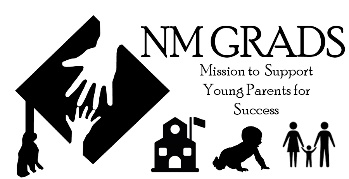 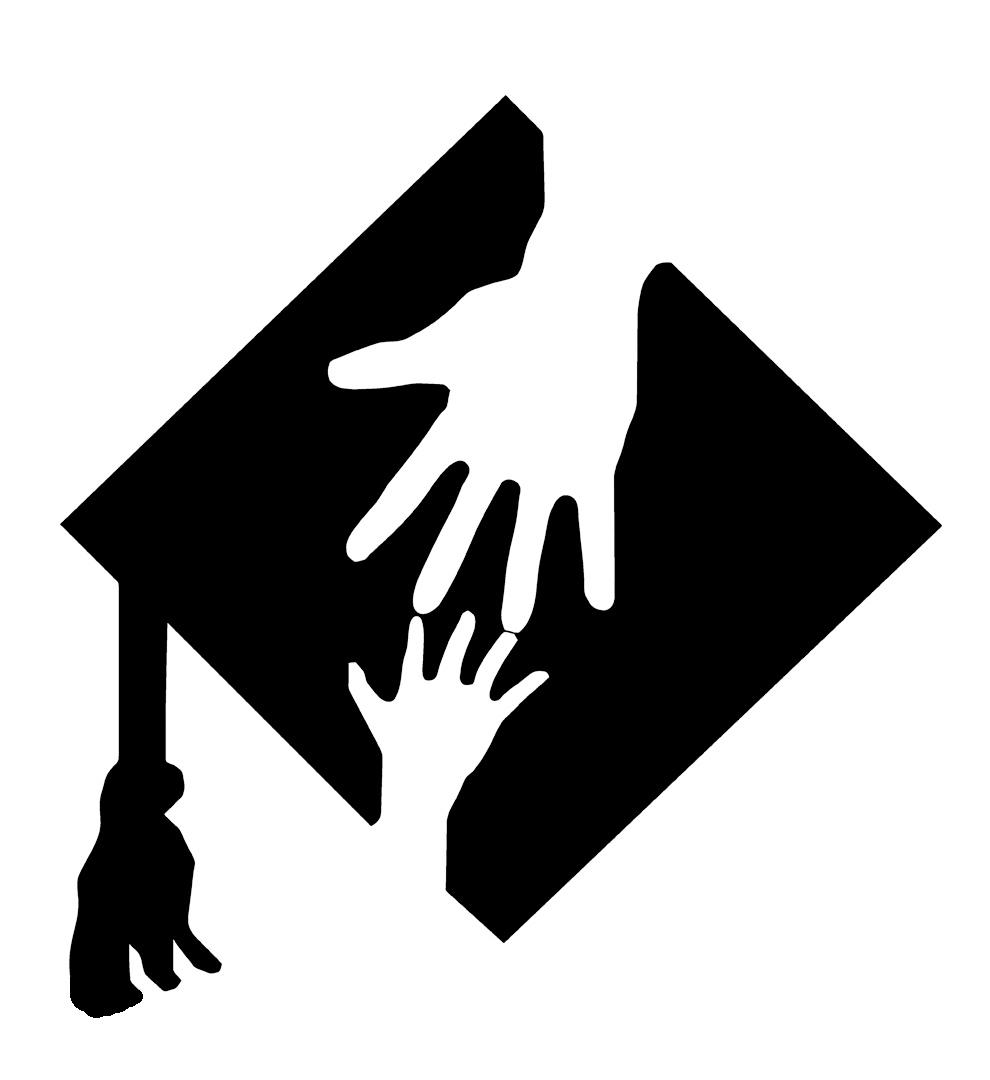 It Takes GRADS, School and Community to Support a Teen FamilyDay 1: February 20, 20198:00 am-8:30 am	Registration and Continental Breakfast 8:30 am-9:00 am	Welcome/ Introductions 				Jeanne Johnston9:00 am -11:15 am	Moving Forward and the Next 30 Years		Jessica Aufrichtig & Break as needed 								Jeanine Fischer
			Table Discussions Securing Community Support Building a Team of LeadersCreating Strategic Partnerships in Core Service Areas Program IntegrationSecuring Diverse Funding Opportunities11:15 am -12:00 pm	Home visiting 										Map and Home Visiting Collaboration with GRADS		12:00 pm -1:00 pm	Lunch - Video on Food Insecurity1:00 pm -1:30 pm	Mindfulness Techniques for Stress Relief and Wellness   Tabitha Bennett1:30 pm - 2:30 pm	Breakout (cap of 20 participants per session)Option 1 - Medicaid and Enrollment or Option 2 – Fatherhood: Mentoring for Resilience		Brad Hofmann2:30 pm - 2:45 pm	Break2:45 pm - 3:15 pm	Workforce Connections- Resources and Partnership Opportunities 	Region 9 Workforce Innovation and Opportunity Act – April Blackwell3:15 pm - 3:45 pm	Cultural and Linguistic Needs in the GRADS Class	  Laurinda Warren3:45 pm – 4:00 pm	Recap of day						GRADS StaffNM GRADS Spring Training 
NM Tech Fidel Center Socorro, NM  February 20-21, 2019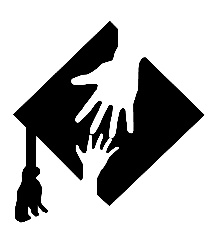 It Takes GRADS, School and Community to Support a Teen FamilyDay 2: February 21, 20197:30 am-8:00 am 	Registration and Continental Breakfast 8:00 am -9:45 am 	Case Management/Service Coordination 		Apex, Role Play, Site sharingTool Descriptions and ProtocolUsing Data Tools and Results Strategically: Fatherhood App, eSNQ and ALF on GRADS database, and GESS 
9:45 am - 10:00 am	Break10:00 am - 11:30 am	Kassy’s Kause, Breaking the Silence on Perinatal Depression	Susan Aguayo11:30 am - 12:15 pm	Lunch - McKinney Vento					Dana Malone12:15 pm - 1:45 pm	Teacher lesson plans					          GRADS Teachers1:45 pm - 2:45 pm	Food Insecurity, Roadrunner Foodbank		    Jessica Osenbrügge2:45 pm - 3:00 pm 	Wrap up